623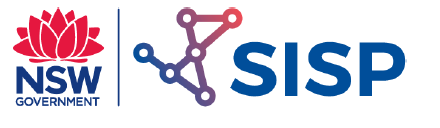 Friction Concepts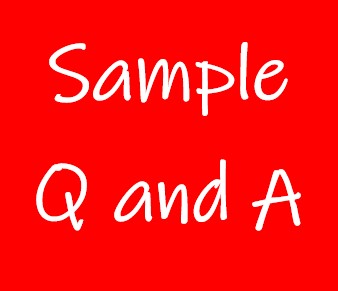 Exercise 1 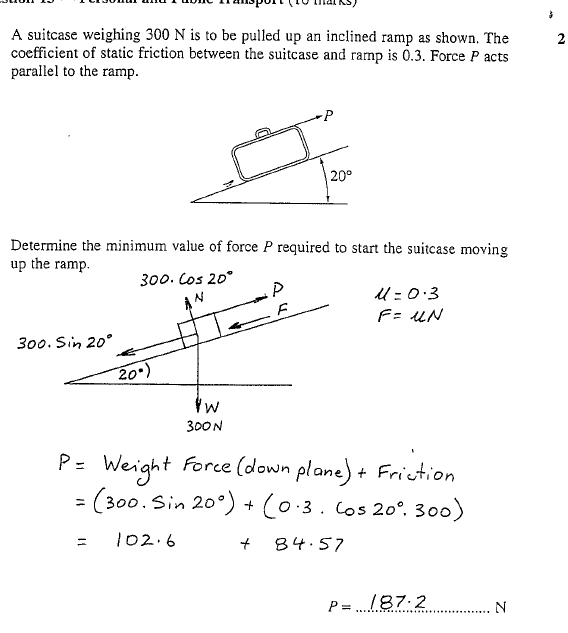 Exercise 2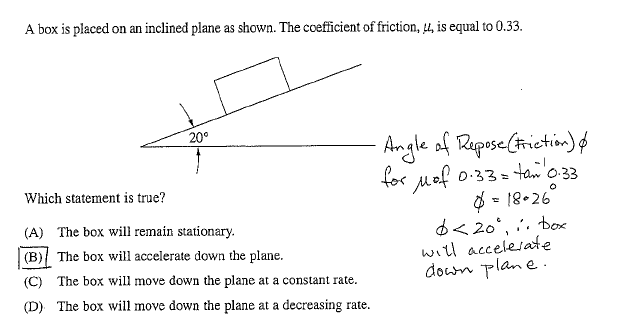 Exercise 3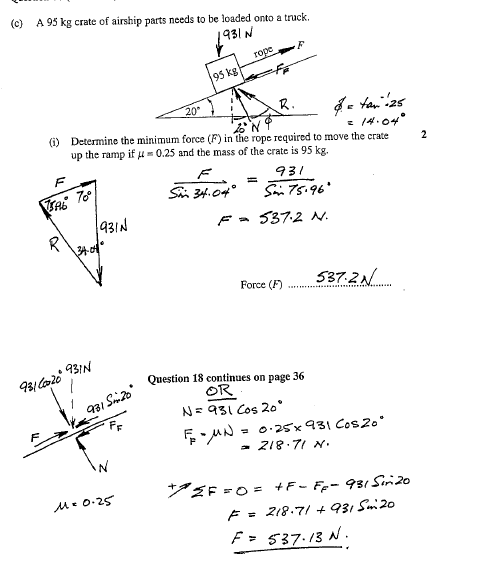 Exercise 4 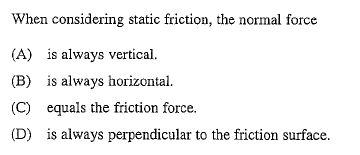 DExercise 5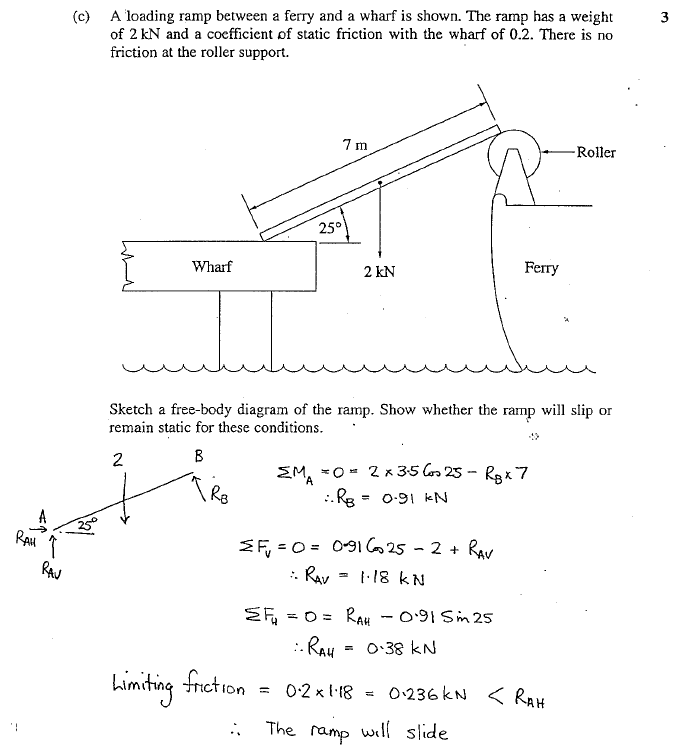 Exercise 6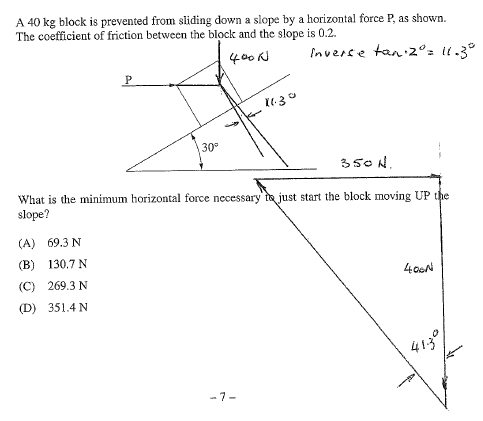 DExercise 7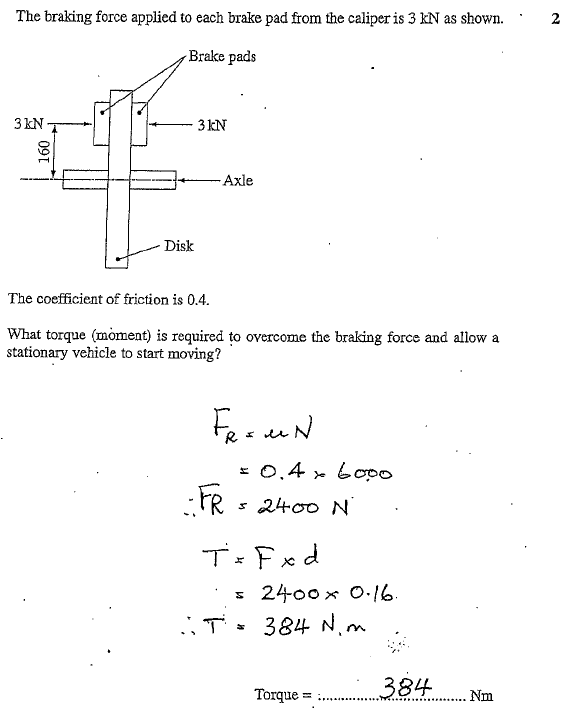 Exercise 8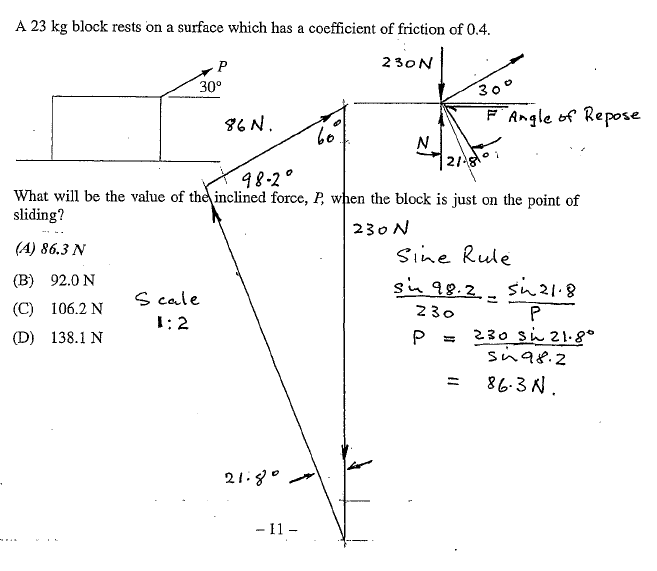 A Exercise 9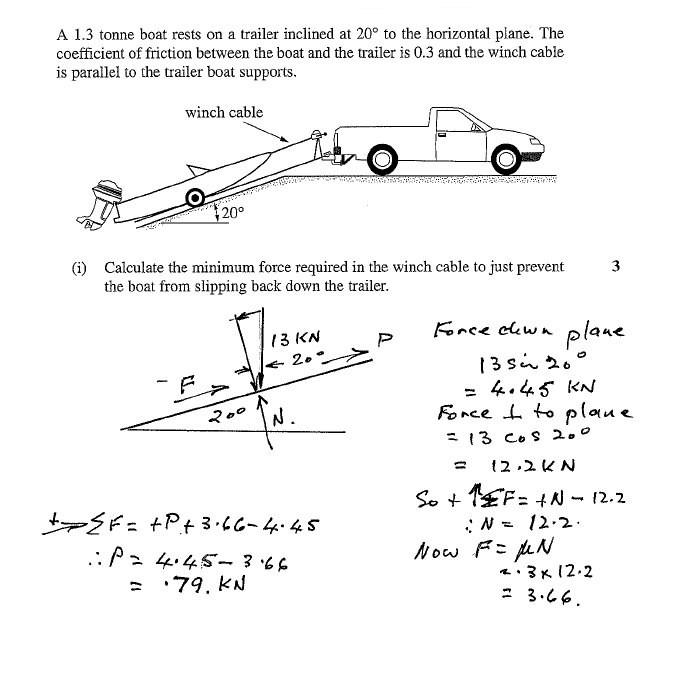 Exercise 10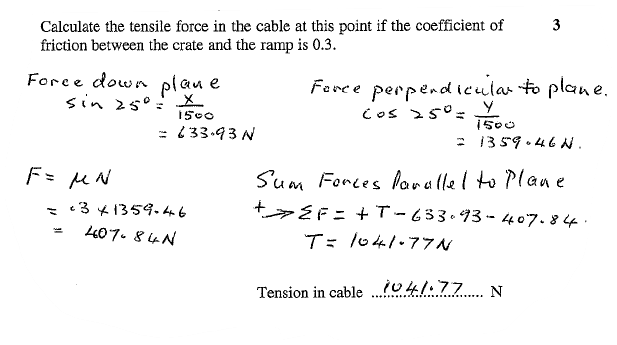 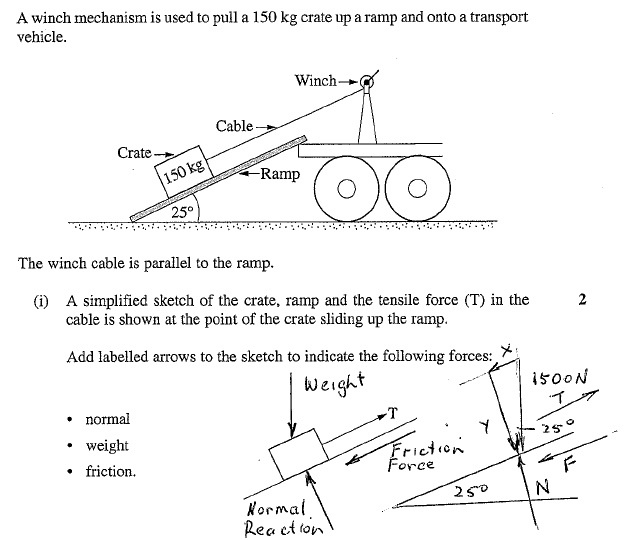 Exercise 11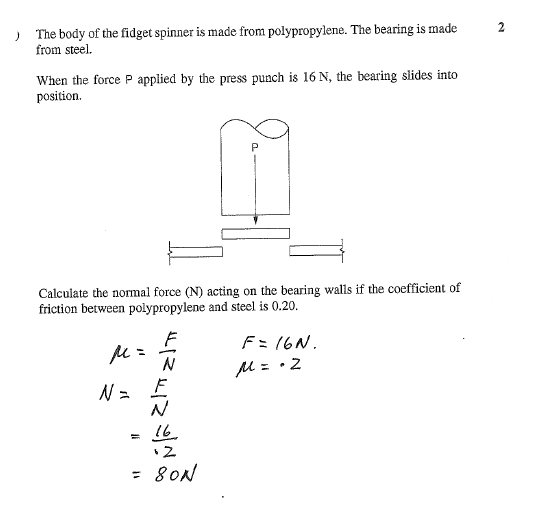 